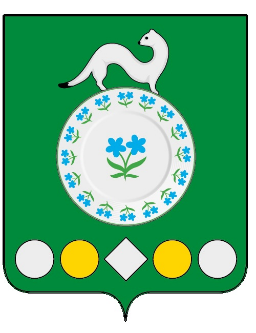 Российская ФедерацияИркутская областьУсольский муниципальный районМишелевское городское поселениеД У М АР Е Ш Е Н И ЕОт ___________г.				     				№ _______р.п. МишелевкаОб утверждении отчета о выполнении прогнозного плана (программы) приватизации муниципального имущества Мишелевского муниципального образования за 2021 годС целью соблюдения действующего законодательства, в соответствии  с Федеральными законами от 21.12.2001 №178-ФЗ «О приватизации государственного и муниципального имущества», от 06.10.2003 №131-ФЗ «Об общих принципах организации местного самоуправления в Российской Федерации», Положением о порядке приватизации муниципального имущества Мишелевского муниципального образования утвержденным, решением Думы Мишелевского муниципального района от 28.02.2018 № 29,  статьями 31, 47 Устава Мишелевского муниципального образования, Дума Мишелевского муниципального образования,Р Е Ш И Л А:1.Утвердить отчет о выполнении Прогнозного плана (программы) приватизации муниципального имущества Мишелевского муниципального образования за 2021 год (прилагается).        2. Опубликовать настоящее решение в газете «Новости» и разместить в информационно-телекоммуникационной сети «Интернет» на официальном сайте администрации Мишелевского муниципального образования (мишелёвка.рф).         3.Настоящее решение вступает в силу после дня его официального опубликования.Глава Мишелевского муниципального образования                                Н.А. ВалянинПредседатель Думы Мишелевского муниципального образования                                            Е.В. Евтеев    Приложениек решению Думы Мишелевского муниципального образованияот _____________   № ________Отчето выполнении Прогнозного плана (программы) приватизации муниципального имущества Мишелевского муниципального образования за 2021 годОсновной целью выполнения прогнозного плана (программы) приватизации муниципального имущества Мишелевского муниципального образования было повышение эффективности управления муниципальным имуществом в целях реализации Федеральных законов РФ: от 06.10.2003 № 131-ФЗ «Об общих принципах организации местного самоуправления в Российской Федерации», от 21.12.2001 № 178-ФЗ «О приватизации государственного и  муниципального имущества», решения Думы Мишелевского муниципального образования от 28.02.2018 № 29 «Об утверждении Положения о порядке приватизации муниципального имущества Мишелевского муниципального образования».На основании прогнозного плана приватизации муниципального имущества на 2021 год, утвержденного Решением Думы Мишелевского муниципального образования от 14.04.2021 № 145 «Об утверждении прогнозного плана приватизации муниципального имущества Мишелевского муниципального образования на 2021 год», решения Думы Мишелевского муниципального образования от 08.12.2021                             № 162 «О внесении изменений в решение Думы Мишелевского муниципального образования  от 14.04.2021 № 145 «Об утверждении прогнозного плана приватизации муниципального имущества Мишелевского муниципального образования на 2021 год» принят перечень объектов приватизации муниципального имущества в количестве 3 единиц, планируемый доход – 1 796 800,00 руб.00 коп.В 2021 году были проведены торги по продаже муниципального имущества согласно таблице:Прогнозный план приватизации муниципального имущества Мишелевского муниципального образования в 2021 году был исполнен на 67 % (в отношении ед.); на 44% (в отношении планируемого дохода).Итоговая цена продажи:Нежилого помещения, площадью 38,3 кв.м., кадастровый номер 38:16:000012:2325 -297 000,00 руб.  (с учетом НДС). Нежилого помещения, площадью 60,4 кв.м., кадастровый номер 38:16:000012:2325 - 493 000,00 руб. с учетом НДС. Утверждение отчета о выполнении Прогнозного плана приватизации муниципального имущества Мишелевского муниципального образования за 2021 год планируется на заседание Думы Мишелевского муниципального образование, которое состоится 22 февраля 2022 года.Изменения в Решение Думы Мишелевского муниципального образования от 14.04.2021 № 145 «Об утверждении прогнозного плана приватизации муниципального имущества Мишелевского муниципального образования на 2021 год», вносились Решением Думы Мишелевского муниципального образования          № 162 «О внесении изменений в решение Думы Мишелевского муниципального образования  от 14.04.2021 № 145 «Об утверждении прогнозного плана приватизации муниципального имущества Мишелевского муниципального образования на 2021 год».Организацию продажи муниципального имущества (организацию торгов) осуществляла Администрация Мишелевского муниципального образования без поручения, юридическим лицам, которые могут организовывать в установленном порядке продажу приватизируемого имущества и (или) осуществлять функции продавца.№ п/пНаименование объектаАдресСпособ приватизацииЦена продажи (руб.) с учетом НДСПричины неисполнения прогнозного плана (программы) приватизации муниципального имущества1 Нежилое зданиеКадастровый номер 38:16:000000:810Иркутская область, Усольский район, р.п. Мишелевка, ул. Ленина, д.1ВОткрытый аукцион в электронной формеНа основании отчета об оценке рыночной стоимости объекта-1 006 800,00 руб. с учетом НДС.В связи с тем, что до окончания срока подачи заявок не была подана ни одна заявка на участие в аукционе, аукцион признается несостоявшимся. Продажа не состоялась.2 Нежилое зданиеКадастровый номер 38:16:000000:810Иркутская область, Усольский район, р.п. Мишелевка, ул. Ленина, д.1ВОткрытый аукцион в электронной формеНа основании отчета об оценке рыночной стоимости объекта-1 006 800,00 руб. с учетом НДС.В связи с тем, что до окончания срока подачи заявок, не была подана ни одна заявка на участие в аукционе, аукцион признается несостоявшимся. Продажа не состоялась.3 Нежилое зданиеКадастровый номер 38:16:000000:810Иркутская область, Усольский район, р.п. Мишелевка, ул. Ленина, д.1ВПродажа муниципального имущества, посредством публичного предложения в электронной формеНа основании отчета об оценке рыночной стоимости объекта-1 006 800,00 руб. с учетом НДС.В связи с тем, что по результатам рассмотрения заявок только одна заявка на участие в публичном предложении в электронной форме допущена к дальнейшему участию в публичном предложении, публичное предложение в электронной форме признается несостоявшимся на основании п.п. б п. 102 ч. 5   Положения об организации и проведении продажи государственного или муниципального имущества в электронной форме.Продажа не состоялась4 Нежилое зданиеКадастровый номер 38:16:000000:810Иркутская область, Усольский район, р.п. Мишелевка, ул. Ленина, д.1ВПродажа муниципального имущества, посредством публичного предложения в электронной формеНа основании отчета об оценке рыночной стоимости объекта-1 006 800,00 руб. с учетом НДС.В связи с тем, что была подана одна заявка на участие в публичном предложении в электронной форме, предложение в электронной форме признается несостоявшимся на основании, п.п. б пункта 44 части 2 Положения об организации и проведении продажи государственного или муниципального имущества в электронной форме.  Продажа не состоялась.5Нежилое помещение, площадью 38,3 кв.м., кадастровый номер 38:16:000012:2330, Иркутская область, Усольский район,            р.п.Мишелевка, ул.Маяковского, 20а-2Продажа муниципального имущества посредством открытого аукциона по продаже муниципального имущества в электронной форме, на электронной торговой площадке На основании отчета об оценке рыночной стоимости объекта 297 000,00 руб. с учетом НДС.В связи с тем, что на участие в аукционе были поданы две заявки и допущены к дальнейшему участию два участника, ставки были сделаны, определен победитель. Аукцион в электронной форме признается состоявшимся. Продажа состоялась.6Нежилое помещение, площадью 60,4 кв.м., кадастровый номер 38:16:000012:2325Иркутская область, Усольский район,            р.п.Мишелевка, ул.Маяковского, 20а-6Продажа муниципального имущества посредством открытого аукциона по продаже муниципального имущества в электронной форме, на электронной торговой площадкеНа основании отчета об оценке рыночной стоимости объекта 493 000,00 руб. с учетом НДС.В связи с тем, что на участие в аукционе были поданы две заявки и допущены к дальнейшему участию два участника, ставки были сделаны, определен победитель. Аукцион в электронной форме признается состоявшимся. Продажа состоялась.